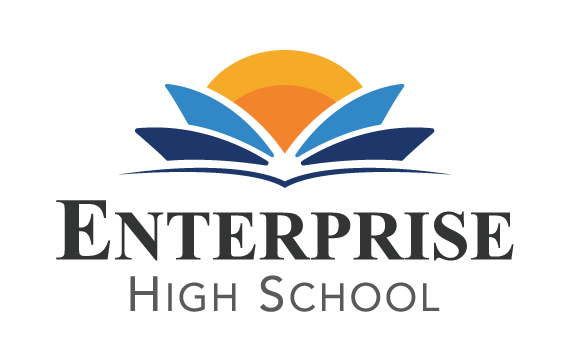 Enterprise High School  2495 McMullen Booth Road    Clearwater, FL  33763Board of Directors Meeting   Monday, August 7th, 2023 at 5:30 PM EST BOARD AGENDA  Public Sign –In Call to Order Welcome and Introductions      4.    Public Comment     5.    Board Action Items and Discussions:                                		         	A. Review and Approve Minutes from June 5th, 2023, meeting.	B. Review and Approve Financial Statements from May and June 2023.	C. Annual Signature of Conflict-of-Interest PolicyD. Review resumes and approve new board members, Marie Brainard and Mary Ann                    Sanchez.E. Review officer positions on board and discuss process to fill Treasurer position. Also discuss and resolve a process to approve billing transmittals on a weekly basis. F. Review budget decisions on spending and salary increases for the 23-24 school year.G. Review Reading Plan for 23-24H. Out of Field Teachers for 23-24 -   Aaron Jones for teaching Intro to Info Tech.I.  Review and approve using Florida Charter School Consortium’s Evaluation Tool for Teachers and Administrators. (Signature needed) J.  Review Handbook Changes-   Parent and Student, Employee and Crisis Safety PlanK. Information about Title One- Unisig – CIMS dollars grant.L.  Review and assign a board member to review and sign Annual Inventory Report.M.  Review State of the School ReportN.  Acknowledge Jan Barr’s last meeting.O.  Review State of the School ReportP.  Review options for future Board meetings. Suggestion is 1st Monday of the month in 	October, December, February, April, and June,Announcements: Adjournment        